สนับสนุนหน่วยงานอื่นในการยกย่องบุคคลต้นแบบด้านคุณธรรมจริยธรรมตำบลเฉลียง อำเภอครบุรี จังหวัดนครราชสีมาโดยร่วมกับโรงพยาบาลส่งเสริมสุขภาพตำบลเฉลียงเป็นผู้พิจารณาคัดเลือกโดยการดำเนินการมอบเกียรติบัตร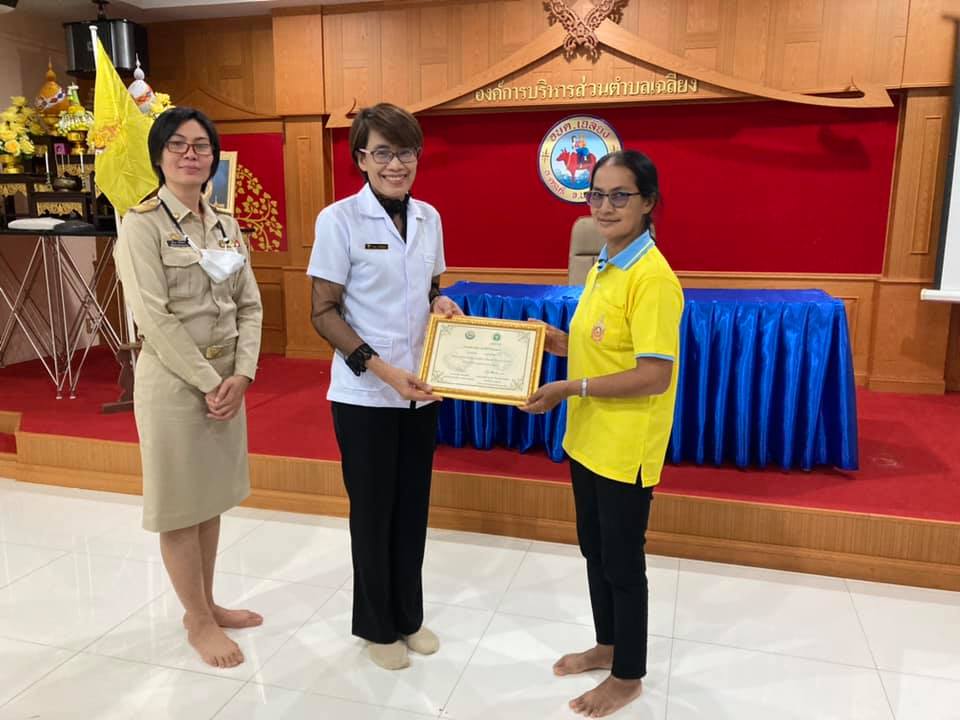 